VSTUPNÍ ČÁSTNázev moduluPodnikání – základní pojmyKód modulu99-m-3/AM07Typ vzděláváníOdborné vzděláváníTyp moduluodborný průřezovýVyužitelnost vzdělávacího moduluKategorie dosaženého vzděláníH (EQF úroveň 3)L0 (EQF úroveň 4)M (EQF úroveň 4)Skupiny oborů99 - Průřezové63 - Ekonomika a administrativa65 - Gastronomie, hotelnictví a turismus66 - ObchodKomplexní úlohaPodnikání - základní pojmyObory vzdělání - poznámkyVšechny obory vzdělání s průřezovou ekonomikou.Délka modulu (počet hodin)12Poznámka k délce moduluPlatnost modulu od30. 04. 2020Platnost modulu doVstupní předpokladyNejsou stanoveny.JÁDRO MODULUCharakteristika moduluModul je určen pro obory vzdělání s různým zaměřením a bude realizován jako průřezový. Žák bude po absolvování modulu schopen vysvětlit rozdíl mezi fyzickou a právnickou osobou a orientovat se v související platné legislativě.Očekávané výsledky učeníŽák:rozliší právní formy podnikání a popíše základní znaky podnikatele s důrazem na živnostenské podnikánívyjmenuje základní povinnosti a práva podnikateleporovná druhy živností a popíše podmínky provozování živnostiObsah vzdělávání (rozpis učiva)PodnikáníPodnikatelPrávní aspekty PO, FOPráva a povinnosti podnikateleUčební činnosti žáků a strategie výukyStrategie výukyMetody slovní:monologické metody (popis, vysvětlování, výklad)dialogické metody (rozhovor, diskuse)metody práce s učebnicí, knihou, odborným časopisemMetody praktické:aplikace teoretických poznatků na praktických příkladech s odbornou podporou učiteleUčební činnostiŽák:pracuje s informacemi získanými z výkladu učitelepři své činnosti uplatňuje práci s odborným textemvyhledává a ověřuje si doplňující informace získané z elektronických zdrojůkonzultuje danou problematiku s učitelemaplikuje teoretické poznatky do praktických příkladůodhaluje případnou chybovost a provede opravuzpracované zadání prezentuje před třídou a učitelemČinnosti žáka ve vazbě na výsledky učení:Rozliší právní formy podnikání a popíše základní znaky podnikatele s důrazem na živnostenské podnikání
	ve spolupráci s učitelem vybere a vysvětlí základní terminologii, vztahující s dané problematicevyhledá v živnostenském zákoně potřebné informace a definuje právní formy podnikánísamostatně vysvětlí základní znaky podnikatele s důrazem na živnostenské podnikáníVyjmenuje základní povinnosti a práva podnikatele
	samostatně vysvětlí pojmy z konkrétní oblasti, charakterizuje základní práva a povinnosti podnikateleve skupině žáků uvedou příklady práv a povinností podnikatelePorovná druhy živností a popíše podmínky provozování živnosti
	uvede konkrétní příklad z oblasti podnikání a samostatně nebo ve skupině žáků navrhne vhodnou formou předmět podnikáníve spolupráci s učitelem vysvětlí a porovná druhy živností a určí jejich rozdíly, výhody a nevýhodysamostatně popíše podmínky provozování živnostiZařazení do učebního plánu, ročníkPro všechny obory vzdělání:zařazení do 2. případně 3. ročníkuVÝSTUPNÍ ČÁSTZpůsob ověřování dosažených výsledkůPísemné zkoušení se skládá z:2 testůpísemné práceKaždý test se skládá z 15 otázek s třemi variantami odpovědí. Žák označí pouze jednu správnou odpověď.Písemná práce s otevřenými otázkami je zaměřená na aplikaci vědomostí do praxe.Ústní zkoušení:Skládá se ze 3 otevřených otázek, ověřujících osvojení si teoretických znalostí a jejich aplikace do vlastních příkladů, popřípadě na reálnou situaci.Kritéria hodnoceníPísemné zkoušení:2 testypísemné práceTest: žák uspěl, pokud odpověděl správně alespoň 5 otázek u každého testu, což činí 33 %. Váha každého testu je v celkovém hodnocení modulu 15 %.Písemné práce: učitel hodnotí používání správných pojmů, adekvátnost zvolených příkladů, soulad odpovědi s OSVČ živnostníka, správné postupy v případě výpočtů. Žáka uspěl, pokud jeho správné odpovědi pokrývají alespoň 33 % ze všech správných odpovědí. Váha písemného práce je v celkovém hodnocení modulu hodnocena 60 %.Ústní zkoušení: žák uspěl při ústním zkoušení, pokud zodpověděl alespoň 1,5 otázky, tedy prokázal osvojení si 50% znalostí. Váha ústního zkoušení je v celkovém hodnocení modulu 10 %.Pro splnění modulu je třeba získat 33 % možných bodů a minimální účast žáka je 70 % modulu.Doporučená literaturaŠVARCOVÁ, Jana a kolektiv. Ekonomie 2017: Stručný přehled. Zlín: CEED, 2018. 304 s. ISBN 978-80-87301-23-4VLACH, Robert. Na volné noze: Podnikejte jako profesionálové. 1. vyd. Jan Melvil Publishing, 2017 s. ISBN 978-80-7555-015-6VEBER, J; SRPOVÁ, J. Podnikání malé a střední firmy: 3. vyd. Praha: Grada, 2012. 332 s. ISBN 978-80-247-4520-6PoznámkyObsahové upřesněníOV RVP - Odborné vzdělávání ve vztahu k RVPMateriál vznikl v rámci projektu Modernizace odborného vzdělávání (MOV), který byl spolufinancován z Evropských strukturálních a investičních fondů a jehož realizaci zajišťoval Národní pedagogický institut České republiky. Autorem materiálu a všech jeho částí, není-li uvedeno jinak, je Angelika Klímová. Creative Commons CC BY SA 4.0 – Uveďte původ – Zachovejte licenci 4.0 Mezinárodní.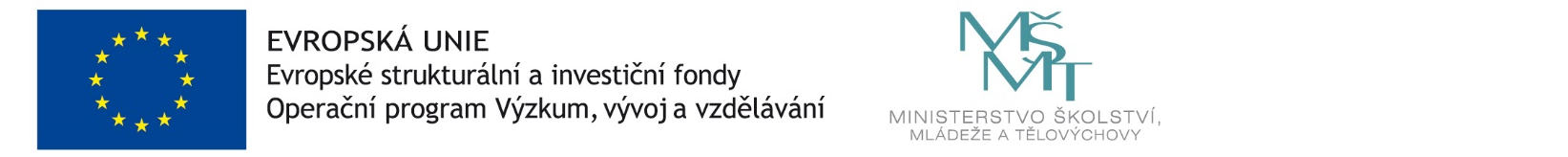 